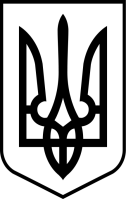 МІНІСТЕРСТВО ОХОРОНИ ЗДОРОВ'Я УКРАЇНИДЕПАРТАМЕНТ ОХОРОНИ ЗДОРОВ'Я КИЇВСЬКОЇ МІСЬКОЇ РАДИ (КМДА)ВІДДІЛ ОХОРОНИ ЗДОРОВ'Я ДАРНИЦЬКОЇ РАЙОННОЇ В МІСТІ КИЄВІ ДЕРЖАВНОЇ АДМІНІСТРАЦІЇКОМУНАЛЬНЕ НЕКОМЕРЦІЙНЕ ПІДПРИЄМСТВО«ЦЕНТР ПЕРВИННОЇ МЕДИКО-САНІТАРНОЇ ДОПОМОГИ № 1ДАРНИЦЬКОГО РАЙОНУ М.КИЄВА»23.11.2018 № 1064На № 061-15227/09 від 22.11.2018                                                                      Шатило С.                                      foi+reguest-42326-23af2ceb@dostup.pravda.com.ua           На Ваш запит надаємо  інформацію, що вакантних  посад лікарів-інтернів для працевлаштування випускників  вищих медичних навчальних закладів  ІІІ-ІV рівня акредитації станом на 12.11.2018 рік в нашому закладі немає.  У  зв’язку зі змінами в організації праці, в закладі працює комісія по оптимізації структури та штатного розпису на 2019 рік.Директор                                                     Анатолій ГОРБАЧГаврилова,  5678151вул. Бориспільська 30 а, м.Київ - 93, 02093, тел./факс 566-20-90, e-maill: poliklinika_2_v@ukr.net,  ЄДРПОУ 03568132  